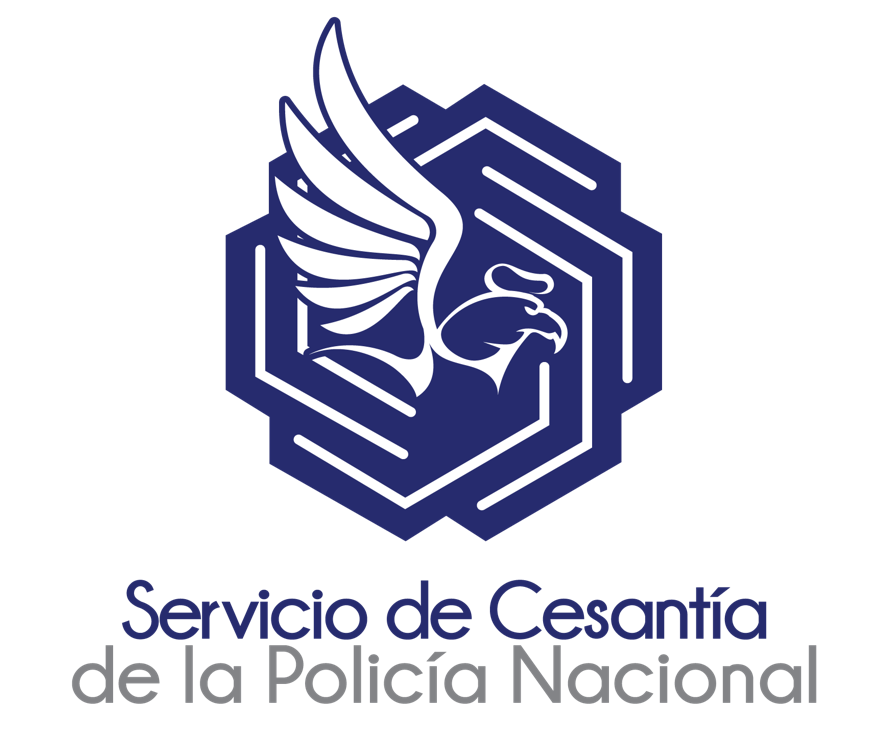 HOJA DE ASISTENCIA AL COLEGIO ELECTORAL DEL (Comando General, Direcciones Generales, Direcciones Nacionales, Comandos Zonales, Comandos Subzonales, Unidades especiales)HOJA DE ASISTENCIA AL COLEGIO ELECTORAL DEL (Comando General, Direcciones Generales, Direcciones Nacionales, Comandos Zonales, Comandos Subzonales, Unidades especiales)HOJA DE ASISTENCIA AL COLEGIO ELECTORAL DEL (Comando General, Direcciones Generales, Direcciones Nacionales, Comandos Zonales, Comandos Subzonales, Unidades especiales)HOJA DE ASISTENCIA AL COLEGIO ELECTORAL DEL (Comando General, Direcciones Generales, Direcciones Nacionales, Comandos Zonales, Comandos Subzonales, Unidades especiales)HOJA DE ASISTENCIA AL COLEGIO ELECTORAL DEL (Comando General, Direcciones Generales, Direcciones Nacionales, Comandos Zonales, Comandos Subzonales, Unidades especiales)HOJA DE ASISTENCIA AL COLEGIO ELECTORAL DEL (Comando General, Direcciones Generales, Direcciones Nacionales, Comandos Zonales, Comandos Subzonales, Unidades especiales)ORDGRADOAPELLIDOS Y NOMBRESNo. DE CÉDULAUNIDAD O DEPENDENCIA FIRMA123456789101112131415